TEMPLATE DE E-BOOKEstrutura do E-bookPara entender a composição do e-book e as métricas do conteúdo a ser produzido, consulte o Guia do Conteudista, item “7. As métricas, formatação e entrega do material EaD”.APRESENTAÇÃO<escrever um texto de boas-vindas aos estudantes, comentando, de forma geral, os capítulos que compõem o e-book>MINICURRÍCULO<inserir as principais informações do autor, indicando o Lattes>Estrutura da UnidadePara ver conferir sugestões sobre possibilidades de sequência didática a serem aplicadas no e-book, consulte o Guia do Conteudista, item “4.2 A sequência didática”.TÍTULO DA UNIDADE<inserir o título da unidade conforme PPC>PARTE 1: INTRODUÇÃO<Momento em que se lança um conflito cognitivo. Pretende-se provocar/instigar a partir de imagens, charges, notícia, situação-problema, relato real, entre outros, que introduzam o tema do módulo>PARTE 2: DESENVOLVIMENTO<Conteúdo teórico a ser estudado estruturado em tópicos e subtópicos, com uso de ícones de informação que facilitem e dinamizem o texto. A linguagem deve ser dialógica e objetiva, em que os conceitos a serem discutidos e assimilados se relacionem>Para maiores informações sobre como desenvolver o conteúdo, consulte o Guia do Conteudista, item “5. O processo de produção textual”.PARTE 3: CONCLUSÃO<Síntese do conteúdo e indicação de leituras complementares. Motivação para sequência dos estudos no próximo módulo>PARTE 4: REFERÊNCIAS<Inserir as referências da unidade/módulo. Seguir as normas da ABNT>PROJETO<nome do projeto>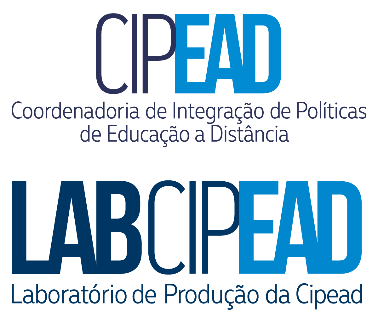 CURSO<nome do curso>UNIDADE/MÓDULO<número e nome da unidade/módulo>PROFESSOR(A) CONTEUDISTA<nome do(a) professor(a) conteudista>DESIGNER EDUCACIONAL<este campo não precisa ser preenchido>OBSERVAÇÕES<utilize este campo caso seja necessário passar alguma orientação para a equipe de produção>